Task Title:  Compare Store Prices   	Step-by-Step ActivityLearner Name: ______________________	Date: _______________Goal Path:   Independence   Successful:      Yes □	    No □Task Title:	Compare Store Prices	Shoppers often compare the cost of grocery items at different stores, to decide where they can get the best deals.  Look at the grocery store flyers for “Bargain Barnie’s” and “Fab Foods”.Activity:Calculate how much money a shopper would pay for a bag of oranges and a loaf of whole wheat bread at Bargain Barnie’s.Calculate how much money a shopper would pay for a bag of oranges and a loaf of whole wheat bread at Fab Foods.At which store could a shopper buy the oranges and bread at the lowest cost?Calculate the price difference between a carton of eggs at each store.BARGAIN BARNIE’SSale Prices—September 18-25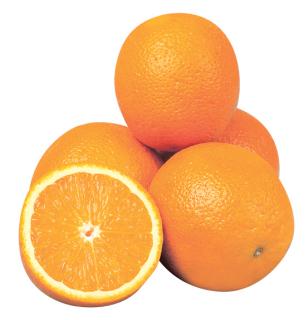 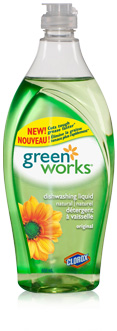 Oranges - $5.99 /5 lb. bag		Dish soap - $2.79 /bottle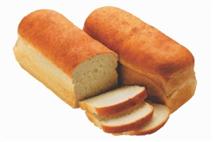 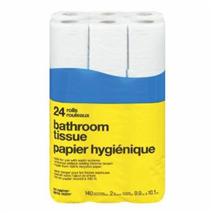 Whole wheat bread - $2.39 /loaf		Toilet paper - $5.79 /24 rolls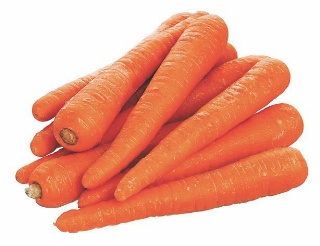 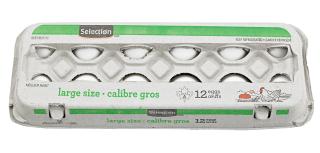 Carrots - $2.79 /5 lb. bag			Eggs - $2.39 /dozenFAB FOODSSale Prices—September 18-27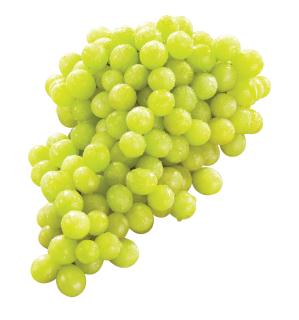 Whole wheat bread - $2.85 / loaf 			Grapes - 89¢ /lb.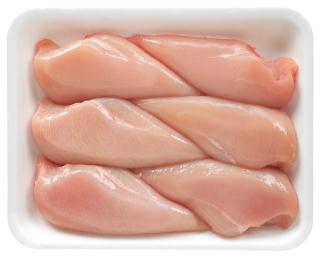 Chicken breasts - $4.88 /lb			Oranges - $6.49 /5 lb. bag 				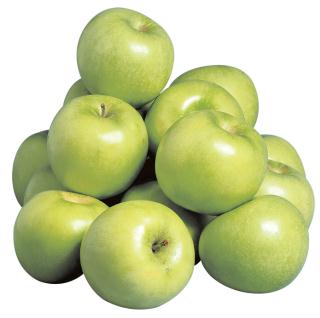 Apples - $4.99 /5 lb. bag			Eggs - $2.85 /dozen	Task Title:	Compare Store Prices	Answer KeyCalculate how much money a shopper would pay for a bag of oranges and a loaf of whole wheat bread at Bargain Barnie’s.$5.99 + $2.39 = $8.38Calculate how much money a shopper would pay for a bag of oranges and a loaf of whole wheat bread at Fab Foods.$6.49 + $2.85 = $9.34At which store could a shopper buy the oranges and bread at the lowest cost?Bargain Barnie’sCalculate the price difference between a carton of eggs at each store.$2.85 - $2.39 = $0.46ESKARGOA2.1:Reading Strategies – Decoding and Comprehension EnhancementUses phonics and knowledge of word parts to decode wordsUses context cues and personal experience to draw meaning from signs, labels, lists and simple formsUses knowledge of basic abbreviations to gather meaning from textUses background knowledge on common uses and purposes of signs, lists, labels andforms to gather meaningUses pictures and illustrations to determine meaning of unfamiliar words and gather informationForms and Conventions – Find Information/Research/Understand Types of TextsScans to locate a single piece of information or specific detailsComprehension – Read to Understand/RetellReads signs, symbols and common sight words from everyday lifeLocates specific details in simple documents, such as labels and signsInterpretation – Read and Apply UnderstandingBegins to identify sources and to evaluate and integrate informationC1.1:Skills and Knowledge Required for Successful Task PerformanceAdds, subtracts, multiplies, and divides whole numbers and decimalsAddition & Subtraction:    Writes and solves simple addition and subtraction sentences (e.g. 5 + 6 = 11)Adds whole numbers by carryingSubtracts whole numbers by borrowingAdds and subtracts multi-digit whole numbers with and without regroupingIdentifies and performs required 1-step operationsInterprets and represents costs using monetary symbols and decimals:Adds and subtracts money amounts and represents      the answer in decimal notation (e.g. 5 dollars and 75 cents plus 10 cents is 5 dollars and 85 cents, which is $5.85Follows apparent steps to reach solutionsUses strategies to check accuracy (e.g. estimating, using a calculator, repeating a calculation, using the reverse operation)Attitudes:Practitioner,  We encourage you to talk with the learner about attitudes required to complete this task set.  The context of the task has to be considered when identifying attitudes.  With your learner, please check one of the following:Attitude is not important	Attitude is somewhat important	Attitude is very important______________         _______________________Instructor (print)                            Learner SignatureList of Online Resources:Adding & Subtracting - https://www.khanacademy.org/math/early-math/cc-early-math-add-sub-topicCounting Money (US Coins) - https://www.khanacademy.org/math/early-math/cc-early-math-measure-data-topic/cc-early-math-time-money-topic/e/counting-money--us-Counting Money (Canadian) - http://ca.ixl.com/math/grade-3/count-coins-and-bills-up-to-5-dollar-billMaking Change (Choose Canadian) - http://www.mathsisfun.com/money/money-master.htmlPerformance DescriptorsPerformance DescriptorsCan’t doReceived help from the teacherCan do independentlyA2.1Scans to locate specific detailsA2.1Interprets brief text and common symbolsA2.1Locates specific details in simple documents, such as labels and signsA2.1Requires support to identify sources and to evaluate and integrate informationC1.1Adds, subtracts, multiplies, and divides whole numbers and decimalsC1.1Recognizes values in number and word formatC1.1Understands numerical orderC1.1Identifies and performs required operationC1.1Follows apparent steps to reach solutionsC1.1Interprets and represents costs using monetary symbols and decimalsC1.1Uses strategies to check accuracy (e.g. estimating, using a calculator, repeating a calculation, using the reverse operation)This task:was successfully completed  _____needs to be tried again_____Learner Comments: